Черноморо – Азовское морское управление РосприроднадзораПресс-релизВо исполнение решений, принятых на заседании проектного комитета по основному направлению стратегического развития «Реформа контрольной и надзорной деятельности» от 21.02.2017 №13(2), и в соответствии с утвержденным Федеральной службы по надзору в сфере природопользования Паспортом реализации проектов стратегического направления «Реформа контрольной и надзорной деятельности», 13 декабря  2018г.  в актовом зале Кубанского государственного аграрного университета Черноморо – Азовским морским управлением Росприроднадзора совместно с Межрегиональным управлением Росприроднадзора по Краснодарскому краю и Республике Адыгея были проведены публичные обсуждения правоприменительной практики.На мероприятии присутствовало порядка 150 участников, среди которых представители малого и среднего бизнеса, а также предприятий, в отношении которых проведены и запланированы надзорные мероприятия на 2018 год, а также принимали участие представители федеральных органов исполнительной власти, представители органов власти местного самоуправления администраций муниципальных образований Краснодарского края и Республики Адыгея, представители общественных организаций и научного сообщества.               В ходе мероприятия прозвучал доклад «Типовые нарушения на предприятиях портовой инфраструктуры» начальника Новороссийского отдела по надзору на море Шершень Ю.В. Также в рамках проведения общественных обсуждений представители поднадзорных субъектов обращались с вопросами из зала к государственным служащим Управления по вопросам относительно вступающих в силу изменений системы нормирования в области охраны окружающей среды, на которые Управлением в рамках возложенных полномочий даны ответы.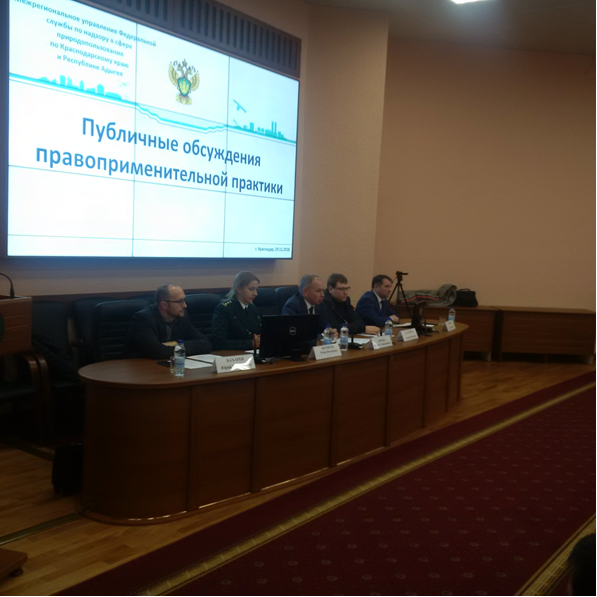 